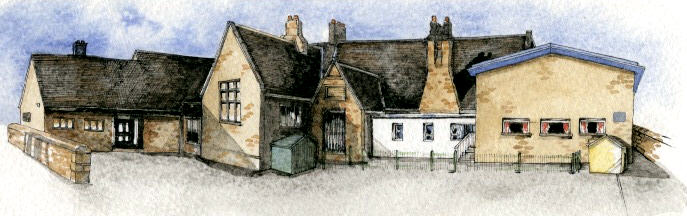  Year 3/4 Creative Curriculum Overview 2021/2022Chew to poo (human body)Natural DisastersElectricityLocal StudyStone AgeEuropean adventureTermWeeksAutumn 17 weeksAutumn 28 weeksSpring 1 6 weeksSpring 26 weeks Summer 15 weeksSummer 25 weeksKick start, visit or visitorsEureka tripVideo on Volcanoes and EarthquakesVisits and walks round the local area and village Visit to Bleasedale stone circleEuropean PicnicAuthentic Curriculum outcomes(Ideas)The children will create an informational video on how the digestive system works using Ipads and apps to go on the website and FB pages.(Computing and Science)Children will write short stories based on Varjak Paw and send to the author via social media(English)the children are making a structure and circuitry that they will show to an electrician/ engineer who will comment and give options on how to improve them.(DT)The children will create presentations on our local area and present them to the local historical society.(History)The children will create information videos and writings based on the stone age for publishing in an ebook.(Computing and History) The children will create discussion and persuasion texts and send them into the local council (Ribble Valley or Preston).The children with create an advert using green screen  based on travelling to a particular European country.Class NovelsBill’s New FrockVarjak PawThe Firework makers daughterBFGStig of the DumpGulliver’s TravelsReading/ other key extracts and textsKenning PoemsAdverts found in magazines, newspapers and onlineNational Geographic Everything: Volcanoes and EarthquakesDestination Planet Earth (extracts)Escape from PompeiiThe Pebble in my PocketScroogeThe Hobbit extractsThe Lion, the Witch and the Wardrobe extractsOliver Twist Playscript extractsRegional folktalesSkara BraeWolf Brother (extracts)The Secrets of the Stone AgeThe History Detectives Investigate: Stone Age to Iron AgeStone CirclesNon-Chronological reports from National Geographic for KidsEnglishStories with issues and dilemmasPersuasion (sales pitch)Kenning PoemsMystery storiesClassic poetryPoems on a themeStories with fantasy settingsExplanations Folk talesRecounts: biographies (local)Information booklets on Local areaStory on a theme (Stig of the Dump)Non-chronological reportsFilm and PlayscriptsDiscussions: Debate/report	Maths   Place Value2D shapeWritten addition and subtractionShape (2D and 3D)Fractions (equivalence, adding and subtracting)TimeWritten and mental multiplication and divisionTime3D shapeAreaDecimals (addition and subtraction)Multiplication and division in the context of measuresNegative numbersMental addition and subtractionFractionsVolume, capacity and massMultiplication within contextsMental calculations (addition, subtraction, multiplication and division)Fractions (equivalence)ShapeStatisticsScience Teeth and the Digestive systemRocks and Fossils (natural disasters)Electricity-series circuits, switches, conductors and insulatorsPlants-functions or parts and plant growthLight and ShadowsFamous European ScientistInvestigations ComputingWe are animators- stop motion animationWe are network engineers- how networks workWe are software developers-programmingWe are communicators- using emailWe are co-authors- creating wikisWe are meteorologists- recording and presenting dataREGod, David and the PsalmsHarvestJesus the Son of GodJewish ShabbatChange the WorldChristmas- God with usWhich rules should we follow?Easter- Exploring the Sadness and JoyWhich rules should we follow?PSHERelationships and valuing differenceInternet safety and Online relationshipsAntibullyingRights and responsibilitiesMental health and wellbeingGrowing and changingPEInvasion gamesGymnasticsGymnasticsNet and wallInvasion gamesDanceNet and wallStriking and FieldingOutdoor and adventurous education DanceAthleticsStriking and FieldingFrench The PlaygroundCelebrationsThe PlaygroundPortraits and the Four FriendsPortraits and the Four FriendsCelebrationsHistoryVictoriansLocal History (village history and John Brabin)Ancient Britain- Stoneage BritainGeography Key aspects of Volcanoes and EarthquakesStudy of the local region (rivers, streams, fells and hills) including OS map work in local area.Contrasting region in a European country including time zones and map work.ArtDrawing and painting of still life.Clay tiles (enrichment)Observational drawings of fossils developed into printDigital media collage / photographyDTElectrical systemsTextiles- Seams, stiffening and strengthening, materials and fasteningsSimple savoury foods and cooking techniquesMusicRock and Roll (Listening, performing and history of music)Performing and composition (electricity) European Composers (listening, history of music and composing)Links to British Values /Global LearningBlack History MonthGlobal- A European Region